COLEGIO EMILIA RIQUELMEGUIA DE APRENDIZAJE EN CASAACTIVIDAD VIRTUAL SEMANA DEL 23 AL 26 DE JUNIOCOLEGIO EMILIA RIQUELMEGUIA DE APRENDIZAJE EN CASAACTIVIDAD VIRTUAL SEMANA DEL 23 AL 26 DE JUNIOCOLEGIO EMILIA RIQUELMEGUIA DE APRENDIZAJE EN CASAACTIVIDAD VIRTUAL SEMANA DEL 23 AL 26 DE JUNIO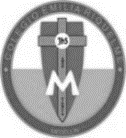 Asignatura: MatemáticasGrado:   4°Docente: Estefanía LondoñoDocente: Estefanía LondoñoMartes, 23 de junio del 2020   Agenda virtual:  División de una cifra. (Clase virtual 10:30 am)                            Actividad en el libro pág. 86.Nos conectaremos en clase y realizaremos la actividad juntas.Miércoles, 24 de junio del 2020   Agenda virtual: Continuación de la temática  (Clase virtual 80:00 am)                            Trabajo en el libro página 87.Nos conectaremos en clase y realizaremos la actividad juntas.Jueves, 25 de junio del 2020   Agenda virtual: División por 2 cifras. (Clase virtual 80:00 am)                            Trabajo en el libro página 88.Viernes, 26 de junio del 2020   Agenda virtual:  Observación de video                            Actividad del video. En el día de hoy observarás el siguiente video:  https://youtu.be/VXjn6z4AfVw y escribirás la división que te explican allí en tu cuaderno, esto te ayudará a comprender mejor como se realiza la división por 2 cifras. Martes, 23 de junio del 2020   Agenda virtual:  División de una cifra. (Clase virtual 10:30 am)                            Actividad en el libro pág. 86.Nos conectaremos en clase y realizaremos la actividad juntas.Miércoles, 24 de junio del 2020   Agenda virtual: Continuación de la temática  (Clase virtual 80:00 am)                            Trabajo en el libro página 87.Nos conectaremos en clase y realizaremos la actividad juntas.Jueves, 25 de junio del 2020   Agenda virtual: División por 2 cifras. (Clase virtual 80:00 am)                            Trabajo en el libro página 88.Viernes, 26 de junio del 2020   Agenda virtual:  Observación de video                            Actividad del video. En el día de hoy observarás el siguiente video:  https://youtu.be/VXjn6z4AfVw y escribirás la división que te explican allí en tu cuaderno, esto te ayudará a comprender mejor como se realiza la división por 2 cifras. Martes, 23 de junio del 2020   Agenda virtual:  División de una cifra. (Clase virtual 10:30 am)                            Actividad en el libro pág. 86.Nos conectaremos en clase y realizaremos la actividad juntas.Miércoles, 24 de junio del 2020   Agenda virtual: Continuación de la temática  (Clase virtual 80:00 am)                            Trabajo en el libro página 87.Nos conectaremos en clase y realizaremos la actividad juntas.Jueves, 25 de junio del 2020   Agenda virtual: División por 2 cifras. (Clase virtual 80:00 am)                            Trabajo en el libro página 88.Viernes, 26 de junio del 2020   Agenda virtual:  Observación de video                            Actividad del video. En el día de hoy observarás el siguiente video:  https://youtu.be/VXjn6z4AfVw y escribirás la división que te explican allí en tu cuaderno, esto te ayudará a comprender mejor como se realiza la división por 2 cifras. Martes, 23 de junio del 2020   Agenda virtual:  División de una cifra. (Clase virtual 10:30 am)                            Actividad en el libro pág. 86.Nos conectaremos en clase y realizaremos la actividad juntas.Miércoles, 24 de junio del 2020   Agenda virtual: Continuación de la temática  (Clase virtual 80:00 am)                            Trabajo en el libro página 87.Nos conectaremos en clase y realizaremos la actividad juntas.Jueves, 25 de junio del 2020   Agenda virtual: División por 2 cifras. (Clase virtual 80:00 am)                            Trabajo en el libro página 88.Viernes, 26 de junio del 2020   Agenda virtual:  Observación de video                            Actividad del video. En el día de hoy observarás el siguiente video:  https://youtu.be/VXjn6z4AfVw y escribirás la división que te explican allí en tu cuaderno, esto te ayudará a comprender mejor como se realiza la división por 2 cifras. 